Jueves1de OctubreEducación PreescolarPensamiento MatemáticoResuelvo problemas contandoAprendizaje esperado: Resuelve problemas a través del conteo y con acciones sobre las colecciones.Énfasis: Conteo para resolución de problemas.¿Qué vamos a aprender?Aprenderás a resolver problemas matemáticos a través del conteo de colecciones.Puedes utilizar diferentes objetos que tengas en casa como juguetes, libros, cuadernos o pinzas para colgar ropa.Pide a un adulto que te acompañe, él o ella podrán ayudarte a desarrollar las actividades y a escribir las ideas que te surjan.¿Qué hacemos?Pide a quien te acompañe que te de algunos libros y resuelve el siguiente problema matemático.Si tienes 2 libros y tu mamá tiene 6 libros, ¿cuántos libros tienen en total?¡Exacto!, juntos tienen 8 libros en total.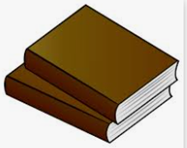 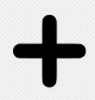 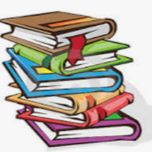 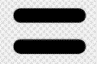 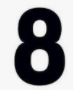 Puedes resolver problemas con cualquier objeto que tengas en casa pueden ser tus juguetes, palitos de madera, zapatos o vasos de plástico.Para el siguiente problema utilizarás una colección de animales que puedas tener en casa, pueden ser en imágenes, en la que habrá, 2 gallinas, 3 borregos, 1 vaca, 2 patos y 2 pollitos; si no tienes animales no te preocupes, puedes hacerlo con alguna otra colección que tengas. ¡Ahora, responde las siguientes preguntas con la colección que hayas usado!¿Qué animales hay más?¿Qué animales hay menos?¿Cuáles son los animales de la misma cantidad?¿Qué animales hay más borregos o vacas?¿Cuántos animales tienes en total?Recuerda que para saber cuántos animales tienes en total, deberás reunir y contar tu colección.Muy bien, ya aprendiste a resolver problemas matemáticos.El Reto de Hoy:Pide a mamá o papá que te den todas las cucharas que tengan en la cocina agrúpalas por tamaño y comparte con ellos cuantas tienen en total.¡Buen trabajo!Gracias por tu esfuerzoPara saber más:Lecturas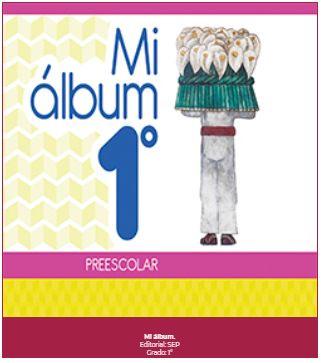 https://libros.conaliteg.gob.mx/20/K1MAA.htm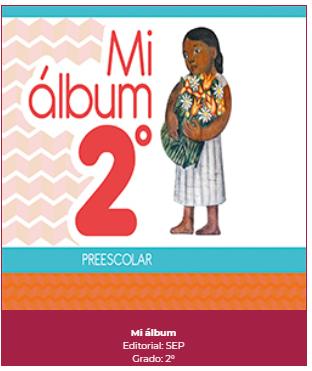 https://libros.conaliteg.gob.mx/20/K2MAA.htm
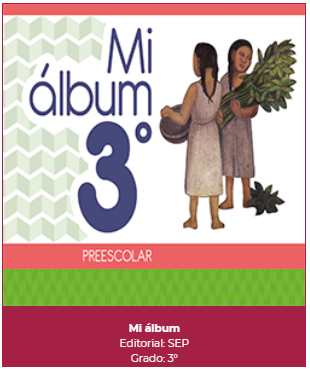 https://libros.conaliteg.gob.mx/20/K3MAA.htm